ที่ นศ ๕๓๑๐๑/๐๐๗                                 -สำเนาคู่ฉบับ-                                 สำนักงานเทศบาลตำบลฉวาง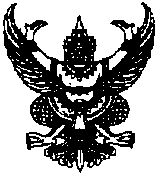                                                                                                                          ถนนภักดีราษฎร์   นศ ๘๐๑๕๐                                                                              ๑๖    สิงหาคม   ๒๕๖๐เรื่อง   ขอเชิญร่วมรับฟังการประชุมสภาเทศบาลตำบลฉวาง เรียน   ประธานชุมชนในเขตเทศบาลตำบลฉวาง              ด้วยสภาเทศบาลตำบลฉวาง มีความประสงค์ขอเรียนเชิญท่านรับฟังการประชุมสภาเทศบาลตำบลฉวาง สมัยสามัญ  สมัยที่ ๓  ครั้งที่ ๑  ประจำปี ๒๕๖๐  ในวันจันทร์  ที่   ๒๘  สิงหาคม   พ.ศ. ๒๕๖๐  เวลา  ๑๐.๐๐ น.   ณ  ห้องประชุมสภาเทศบาลตำบลฉวาง  สำนักงานเทศบาลตำบลฉวาง              จึงเรียนมาเพื่อขอเชิญทุกท่านเข้าร่วมรับฟังการประชุมโดยพร้อมเพรียงกัน ขอแสดงความนับถือกมลวิช   สัมฤทธิ์ (นายกมลวิช   สัมฤทธิ์)ประธานสภาเทศบาลตำบลฉวางสำนักปลัด                                                      ฝ่ายกิจการสภา โทร.๐๗๕ – ๔๘๐๒๗๙โทรสาร. ๐๗๕ –๔๘๑๑๕๑    